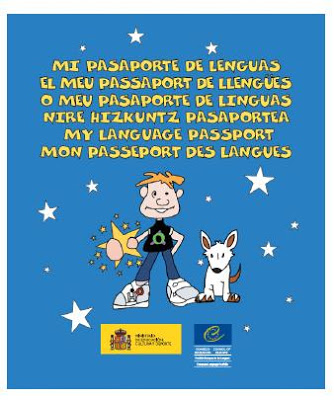 CERTIFICADOS Y DIPLOMASCERTIFICATES AND DIPLOMAS¿TIENES ALGÚN CERTIFICADO O DIPLOMA DE LENGUAS? ELIGE EL MÁS IMPORTANTE Y GUÁRDALO EN MI DOSSIER.Certificado/Diploma__________________Institución  _______________________  _______________________                         _______________________                             Lugar y fecha                         ________________________	MIS PROGRESOS SEGÚN EL CONSEJO DE EUROPAMY LANGUAGE PROGRESS ACCORDING TO THE COUNCIL OF EUROPE DESPUÉS DE COMPLETAR MI BIOGRAFÍA LINGÜÍSTICA “LO QUE SÉ Y PUEDO HACER EN MIS LENGUAS”, LEE EL CUADRO DE AUTOEVALUACIÓN DEL CONSEJO DE EUROPA QUE ENCONTRARÁS AL FINAL DE ESTE PASAPORTE DE LENGUAS.UTILIZO LOS MISMO COLORES QUE ESCOGÍ EN MI BIOGRAFÍA LINGÜÍSTICA.PARA INDICAR EL NIVEL EN EL QUE ME SITÚO, DIBUJO ESTRELLAS EN LAS TABLAS DE LOS LÁPICES EN LA PÁGINA SIGUIENTE. EJEMPLO:MIS PROGRESOS. ¡DIBUJO ESTRELLAS ¡CUADRO DE AUTOEVALUACIÓNESCUCHAR / LISTENINGLEER / READINGHABLAR/ SPEAKINGCONVERSAR/ ORAL INTERACTIONESCRIBIR/ WRITING ENDEN VACACIONES/ON MY HOLIDAYSACTIVIDADES (intercambios, campamentos, cursos de verano, viajes, encuentros con familiares y amigos)LENGUAS QUE APRENDO POR CURSOS/LANGUAGES I LEARN EACH SCHOOL YEARDE DE PRIMARIA      DE PRIMARIA      DE PRIMARIA      DE PRIMARIA      DE PRIMARIA      DE PRIMARIALenguaLanguageFrancésEscuchar/Listening………………Leer/Reading…………………………Hablar/Speaking…………………..Conversar/Oral InteractionEscribir/Writing…………………..A1    A2   B1    LenguaLanguageEscuchar/Listening………………Leer/Reading…………………………Hablar/Speaking…………………..Conversar/Oral InteractionEscribir/Writing…………………..A1    A2   B1    LenguaLanguageEscuchar/Listening………………Leer/Reading…………………………Hablar/Speaking…………………..Conversar/Oral InteractionEscribir/Writing…………………..A1    A2   B1LenguaLanguageEscuchar/Listening………………Leer/Reading…………………………Hablar/Speaking…………………..Conversar/Oral InteractionEscribir/Writing…………………..A1    A2   B1    LenguaLanguageEscuchar/Listening………………Leer/Reading…………………………Hablar/Speaking…………………..Conversar/Oral InteractionEscribir/Writing…………………..A1    A2   B1    A1Soy capaz de identificar palabras de uso habitual y frases muy básicas sobre mí mismo, mi familia y mi entorno inmediato cuando me hablan despacio y con claridad.A2Soy capaz de comprender frases y el vocabulario más habitual sobre temas de interés personal (como información personal y familiar muy básica, compras, lugar de residencia, empleo) Puedo captar la idea principal de mensajes y anuncios sencillos, breves y claros.B1Comprendo las ideas principales cuando el discurso es claro y normal y se tratan asuntos cotidianos que tienen lugar en el trabajo, en la escuela, durante el tiempo de ocio, etc. Comprendo la idea principal de muchos programas de radio o de televisión que tratan temas actuales o asuntos de interés personal o profesional, cuando la articulación es relativamente lenta y clara.A1Soy capaz de entender nombres conocidos, palabras y frases muy sencillas, como por ejemplo, en anuncios y posters o en catálogos.A2Soy capaz de leer textos muy breves y sencillos. Puedo encontrar información específica y predecible en escritos cotidianos sencillos como anuncios, prospectos, menús y horarios y comprendo cartas personales breves y sencillas.B1Comprendo textos redactados en una lengua de uso habitual y cotidiano o relacionado con el trabajo. Comprendo la descripción de acontecimientos, sentimientos y deseos en cartas personales.A1Soy capaz de utilizar expresiones y frases sencillas para describir el lugar donde vivo y las personas que conozco.A2Soy capaz de emplear una serie de expresiones y frases para describir con términos sencillos a mi familia y a otras personas, sus condiciones de vida, su formación y su trabajo actual o más reciente.B1Sé enlazar frases de forma sencilla con el fin de describir experiencias y hechos, mis sueños, esperanzas y ambiciones. Puedo explicar y justificar brevemente mis opiniones y proyectos. Sé narrar una historia o relato, la trama de un libro o película y puedo describir mis reacciones.A1Soy capaz de interaccionar de forma sencilla si la otra persona está dispuesta a repetir o reformular lo que ha dicho más despacio y me ayuda a formular lo que estoy intentando decir. Sé formular y responder preguntas sencillas sobre temas de necesidad inmediata o sobre temas muy cotidianos.A2Soy capaz de comunicarme en tareas sencillas y habituales que requieren un intercambio de información sencillo y directo sobre temas cotidianos y actividades. Puedo realizar intercambios sociales muy breves, a pesar de que normalmente no pueda comprender lo suficiente como para mantener la conversación por mí mismo.B1Sé desenvolverme en casi todas las situaciones que se me presentan cuando viajo a donde se habla esa lengua. Puedo participar espontáneamente en una conversación que trate temas cotidianos de interés personal o que sean pertinentes para la vida diaria (por ejemplo, familia, aficiones, trabajo, viajes y acontecimientos actuales).A1Soy capaz de escribir postales breves y sencillas, por ejemplo, para enviar felicitaciones. Sé rellenar formularios con datos personales, como por ejemplo mi nombre, nacionalidad y dirección en el formulario de un hotel.A2Soy capaz de escribir notas y mensajes sencillos y breves relativos a temas de inmediata necesidad. Puedo escribir una carta personal muy sencilla, por ejemplo agradeciendo algo a alguien.B1Soy capaz de escribir textos sencillos y bien enlazados sobre temas que me son conocidos o de interés personal. Puedo escribir cartas personales que describen experiencias e impresiones.